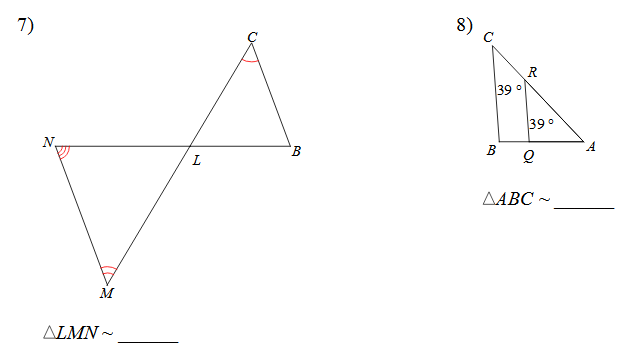 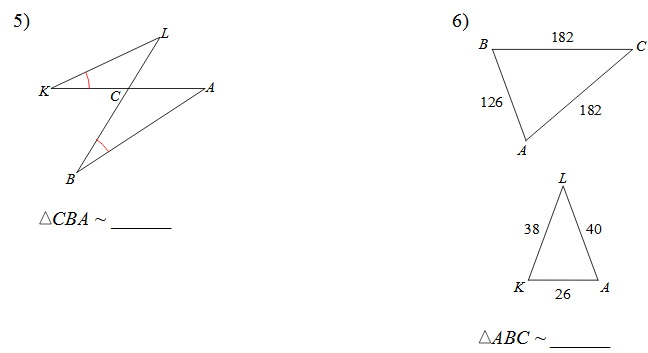 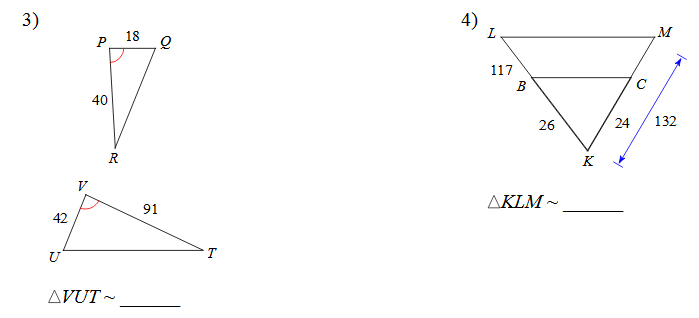 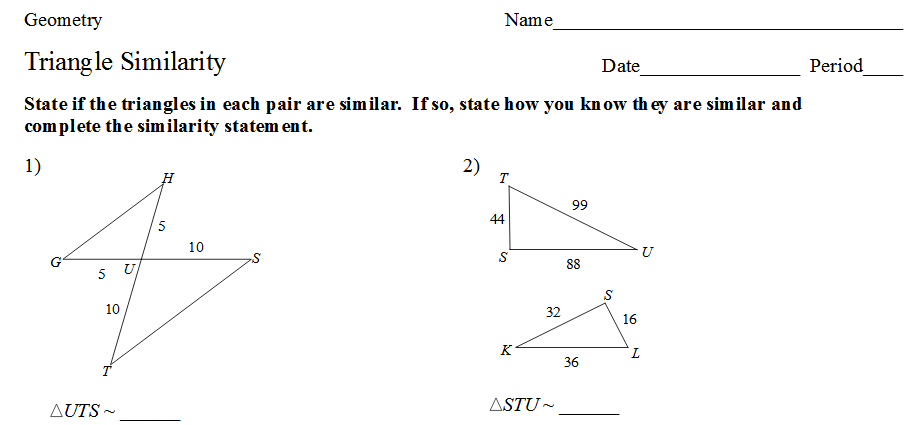 Triangle Similarity RemediationUsing the given figure to answer the following questionsDecide if ∆SPT and ∆QPR are similar.  State the postulate or theorem that you could use to show that. 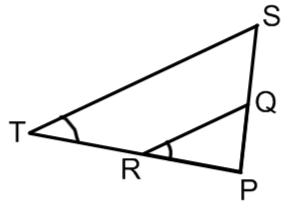 If PT is 20, PR is 8, and PQ is 11, what is the length of PS?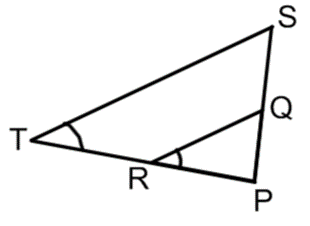 What is the length QR if ST is 14, PR is 5 and RT is 9.  Using the given figure to answer the following questions Decide if ∆SUT and ∆PRQ are similar.  State the postulate or theorem that you could use to show that.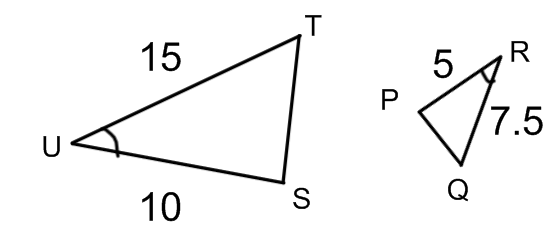 What is the length of ST if PQ = 4. 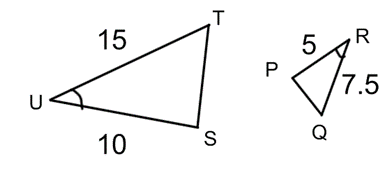 What is the length of PQ if ST = 6. Using the given figure to answer the following questions. Decide if the following triangles are similar.  State the postulate or theorem that you could use to show that.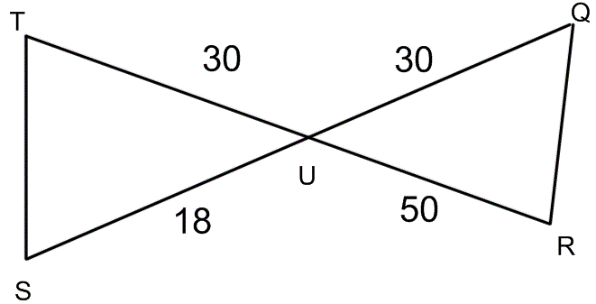 What is the length of QR if ST = 15. 